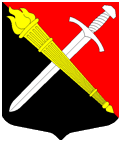 СОВЕТ ДЕПУТАТОВмуниципальное образование Тельмановское сельское поселение Тосненского района Ленинградской областиРЕШЕНИЕ № 24Принято советом депутатов «13» января 2023 годаО назначении членов конкурсной комиссии по проведению конкурса на замещение должности главы администрации муниципального образования Тельмановское сельское поселение Тосненского муниципального района Ленинградской области, назначаемого по контрактуВ соответствии с Федеральным законом от 06.10.2003 № 131-ФЗ «Об общих принципах организации местного самоуправления в Российской Федерации», Уставом муниципального образования Тельмановское сельское поселение Тосненского района Ленинградской области, совет депутатов муниципального образования Тельмановское сельское поселение Тосненского района Ленинградской области РЕШИЛ:1. Назначить следующих четырех членов в состав конкурсной комиссии по проведению конкурса на замещение должности главы администрации муниципального образования Тельмановское сельское поселение Тосненского муниципального района Ленинградской области, назначаемого по контракту:- Приходько Станислав Александрович, глава муниципального образования Тельмановское сельское поселение Тосненского района Ленинградской области, депутат совета депутатов муниципального образования Тельмановское сельское поселение Тосненского района Ленинградской области;- Парфенов Валерий Анатольевич, депутат совета депутатов муниципального образования Тельмановское сельское поселение Тосненского района Ленинградской области; - Сапрыкин Александр Михайлович, депутат совета депутатов муниципального образования Тельмановское сельское поселение Тосненского района Ленинградской области; - Василенко Михаил Петрович, депутат совета депутатов муниципального образования Тельмановское сельское поселение Тосненского района Ленинградской области.2. Утвердить в качестве ответственного за прием документов от кандидатов члена конкурсной комиссии по проведению конкурса на замещение должности главы администрации муниципального образования Тельмановское сельское поселение Тосненского муниципального района Ленинградской области, назначаемого по контракту, Сапрыкина Александра Михайловича.3. Решение совета депутатов муниципального образования Тельмановское сельское поселение Тосненского района Ленинградской области от 16.09.2022 № 8 «О назначении членов конкурсной комиссии по проведению конкурса на замещение должности главы администрации муниципального образования Тельмановское сельское поселение Тосненского муниципального района Ленинградской области, назначаемого по контракту» признать утратившим силу.4.Аппарату по обеспечению деятельности совета депутатов муниципального образования Тельмановское сельское поселение Тосненского муниципального района Ленинградской области, опубликовать настоящее решение в порядке, предусмотренном Уставом муниципального образования Тельмановское сельское поселение Тосненского муниципального района Ленинградской области.5.Настоящее решение вступает в силу с момента его официального опубликования (обнародования).6. Контроль исполнения настоящего решения возложить на главу муниципального образования Тельмановское сельское поселение Тосненского муниципального района Ленинградской области.Глава муниципального образования 			               С.А. Приходько